Metadata Application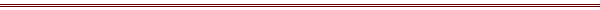 Project SummaryLibrary: 		                    	Contact Person:	                    	Telephone Number:	                    	Email Address:		                    	Project Title:		                    	One Sentence Project Description:                                                              Are you submitting more than one application?		                   Yes    NoIf yes, indicate your priority for this project (1,2, etc.)        1    2      3      4     5Is this a cooperative project with other libraries or systems?              Yes    No	List additional libraries here:	Library 2: 	                    		Contact Person:	          		Library 3: 	                    		Contact Person:	          		Library 4: 	                    		Contact Person:	          		Library 5: 	                    		Contact Person:	          	Acceptance of partial grant 	Will not accept a partial grant  	Will accept a partial grant. If you accept a partial grant, how will this affect the project? Funding Summary     RBDB Funds requested:	$          +  Applicant’s Share of Costs:	$               Total Cost of Project:	$          Detailed BudgetPersonnel		Description:                                                                                                       RBDB Funds:  	$            	   Applicant’s Share of Cost: 	$           Contractor or vendor services		Description:                                                                                                       RBDB Funds:  	$            		   Applicant’s Share of Cost: 	$           Hardware, Software, Telecommunications		Description:                                                                                                       RBDB Funds:  	$               Applicant’s Share of Cost: 	$           Continuing Education		Description:                                                                                                       RBDB Funds:  	$               Applicant’s Share of Cost: 	$           Supplies & Materials		Description:                                                                                                       RBDB Funds:  	$            		   Applicant’s Share of Cost: 	$           Other	Description:                                                                                                       RBDB Funds:  	$               Applicant’s Share of Cost: 	$           Project ObjectivesProject Activities & ResourcesTraining Needed Project Evaluation PlanProject Continuation